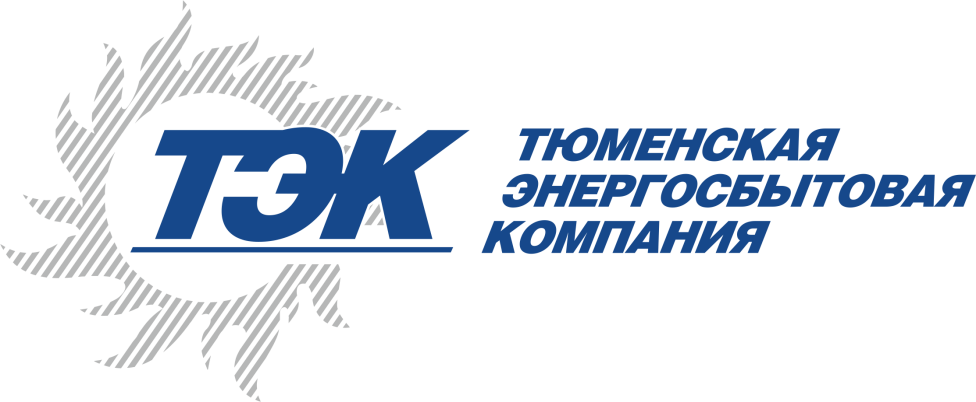 Отдел по связям с общественностью и работе со СМИТел.: (3462) 77-77-77 (доб. 16-838), 8 912 515-77-66www.tmesk.ru19.11.2018 г.Пресс-релизНеплательщики Тарко-Сале, Пурпе, Пуровска, Ханымея и Уренгоя получили красные квитанции от АО «ТЭК»Жителей Тарко-Сале, Пурпе, Пуровска, Ханымея и Уренгоя, имеющих долги за потребленную электроэнергию, отметили цветом: в ноябре 2018 года они получили в свои почтовые ящики красные платежные документы.Акция, которую инициировало Пуровское межрайонное отделение АО «Тюменская энергосбытовая компания», касается порядка 2,4 тыс. потребителей, имеющих долг за электроэнергию. Совокупная задолженность физических лиц в названных населенных пунктах по состоянию на 31 октября 2018 года превышает 20,5 млн. руб.  Отметим, что это не единственная мера воздействия на должников: злостные неплательщики рискуют остаться без света, поскольку отсутствие платежей в течение двух и более месяцев является основанием для введения ограничения режима энергопотребления. В дальнейшем должнику необходимо будет не только оплатить задолженность в полном объеме, но и возместить стоимость услуг по ограничению и возобновлению поставки электроэнергии. Также энергетики вправе обратиться в суд и обеспечить с помощью службы судебных приставов взыскание задолженности непосредственно с банковских счетов неплательщиков.Кроме того, за просрочку платежа ежемесячно начисляется пеня, увеличивающая размер задолженности. Кстати, в преддверии Нового года Тюменская энергосбытовая компания запустила акцию «Дай списать!». До конца декабря каждый потребитель как в ЯНАО, так и в ХМАО-Югре и на юге Тюменской области имеет возможность аннулировать пеню: достаточно оплатить накопленную задолженность за энергоресурс. В почтовые ящики при этом снова будут приходить платежные документы привычного белого цвета.